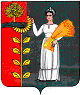 СОВЕТ ДЕПУТАТОВ СЕЛЬСКОГО ПОСЕЛЕНИЯТИХВИНСКИЙ СЕЛЬСОВЕТДобринского муниципального района Липецкой области           Российской Федерации         32-я сессия IVсозыва         Р Е Ш Е Н И Е18.04.2023 г.                                        д.Большая Плавица                                 №125-рсО внесении изменений в бюджет сельского поселения Тихвинский сельсовет Добринского муниципального района Липецкой области Российской Федерации на 2023 год и на плановый период 2024 и 2025 годов Рассмотрев представленный администрацией сельского поселения Тихвинский сельсовет проект решения «О бюджете сельского поселения Тихвинский сельсовет Добринского муниципального района Липецкой области  Российской Федерации  на 2023 год и плановый период 2024 и 2025 годы», руководствуясь Положением «О бюджетном  процессе сельского поселения Тихвинский сельсовет», ст. 30 Устава сельского поселения  Тихвинский сельсовет Добринского муниципального района, учитывая рекомендации постоянных комиссий, Совет депутатов сельского поселения Тихвинский сельсоветРЕШИЛ:       1.Принять изменения в бюджет сельского поселения Тихвинский сельсовет Добринского муниципального района Липецкой области Российской Федерации на 2023 год и на плановый период 2024 и 2025 годов  (прилагаются).        2. Направить указанный нормативный  правовой акт главе сельского поселения для подписания и официального обнародования.         3.Настоящее решение вступает в силу со дня его официального обнародования.Председатель Совета депутатовсельского поселения Тихвинский сельсовет                                                            В.И.Макаричева Принятырешением Совета депутатов сельского поселения Тихвинский сельсовет от 18.04.2023г. №125-рс  ИЗМЕНЕНИЯв бюджет сельского поселения Тихвинский сельсовет Добринского муниципального района Липецкой области Российской Федерации на 2023 год и на плановый период 2024 и 2025 годов       Внести в бюджет сельского поселения Тихвинский сельсовет Добринского муниципального района Липецкой области Российской Федерации на 2023 и на плановый период 2024 и 2025 годов (утв.решением Совета депутатов №108-рс от 23.12.2022г.)  следующие изменения  :1).В статье 1.:в п.1 п.п.2 цифры «5 238 841,06» заменить на цифры «5 451 760,06»Добавить подпункт 3 следующего содержания «дефицит  бюджета сельского поселения в сумме 212 919,00 рублей». 2).Статью 1 дополнить частью 3 следующего содержания «Утвердить источники финансирования дефицита бюджета сельского поселения на 2023 год и на плановый период 2024 и 2025 годов» согласно приложения 9 к настоящему решению.3). В статье 3.:в п.6 цифры «1 306 008,00» заменить на цифры «1 308 108,00»                                            4). Приложение 4,5,6,7,8 изложить в новой редакции (прилагается)Глава сельского поселенияТихвинский сельсовет                                              А.Г. Кондратов Приложение №4                                                                                                                                    к  бюджету  сельского поселенияТихвинский сельсовет Добринского муниципального района Липецкой областиРоссийской Федерации на 2023 годи плановый период 2024 и 2025 годовРаспределение бюджетных ассигнований сельского поселенияпо разделам и подразделам классификации расходов бюджетов Российской Федерации  на 2023 год и на плановый период 2024 и 2025 годов                                                                                                                                                                                руб. Приложение №5к  бюджету  сельского поселенияТихвинский сельсовет Добринского муниципального района Липецкой областиРоссийской Федерации на 2023 годи плановый период 2024 и 2025 годовВЕДОМСТВЕННАЯ СТРУКТУРАрасходов бюджета сельского поселения на 2023 год и на плановый период 2024 и 2025 годовруб.Приложение № 6                      к бюджету сельского поселенияТихвинский сельсовет Добринского муниципального района Липецкой областиРоссийской Федерации на 2023 годи плановый период 2024 и 2025 годовРаспределение  расходов бюджета сельского поселения  по разделам, подразделам, целевым статьям (муниципальным программам и непрограммным направлениям деятельности), группам видов расходов классификации расходов бюджетов Российской Федерации на  2023 год и  на плановый период 2024 и 2025 годовруб.Приложение № 7 к бюджету сельского поселенияТихвинский сельсовет Добринского муниципального района Липецкой областиРоссийской Федерации на 2023 годи плановый период 2024 и 2025 годовПриложение № 8 к бюджету сельского поселенияТихвинский сельсовет Добринского муниципального района Липецкой областиРоссийской Федерации на 2023 годи плановый период 2024 и 2025 годовОбъем межбюджетных трансфертов,  передаваемых бюджетумуниципального района из бюджета сельского поселенияна осуществление части полномочий по решениювопросов местного значения на 2023 год и на плановый период 2024 и 2025 годовруб. Приложение № 9 к бюджету сельского поселенияТихвинский сельсовет Добринского муниципального района Липецкой областиРоссийской Федерации на 2023 годи плановый период 2024 и 2025 годовИСТОЧНИКИ ФИНАНСИРОВАНИЯ ДЕФИЦИТАБЮДЖЕТА СЕЛЬСКОГО ПОСЕЛЕНИЯ НА 2023 ГОД И НА ПЛАНОВЫЙ ПЕРИОД 2024 и 2025 годовНаименованиеРазделПодраздел2023 год2024 год2025 годВсего5 451 760,064 215 891,144 030 899,60Общегосударственные вопросы01002 628 772,062 192 146,142 002 654,60Функционирование высшего должностного  лица субъекта Российской Федерации и муниципального образования0102871 412,00822 076,00822 076,00Функционирование Правительства Российской Федерации, высших исполнительных органов государственной власти субъектов Российской Федерации, местных администраций 01041 600 530,001 215 337,001 025 937,00Обеспечение деятельности финансовых, налоговых и таможенных органов и органов финансового(финансово-бюджетного) надзора0106131 125,00129 025,00129 025,00Другие общегосудароственные вопросы011325 705,0625 708,1425 616,60Национальная оборона0200111 400,00116 300,00120 800,00Мобилизационная  и вневойсковая подготовка0203111 400,00116 300,00120 800,00Национальная безопасность и правоохранительная деятельность03009 000,008 165,008 165,00Защита населения и территории от чрезвычайных ситуаций природного и техногенного характера, пожарная безопасность03109 000,008 165,008 165,00Национальная экономика0400753 651,000,000,00Дорожное хозяйство (дорожные фонды)0409753 651,000,000,00Жилищно-коммунальное хозяйство0500775 954,00711 204,00615 056,00Благоустройство0503775 954,00711 204,00615 056,00Культура, кинематография08001 172 983,001 082 679,001 082 679,00Культура08011 172 983,001 082 679,001 082 679,00Условно утвержденные расходы105 397,00201 545,00Условно утвержденные расходы105 397,00201 545,00НаименованиеГлавныйраспорядительРазделПодразделЦелевая статьяВид расходов2023 год2024 год2025 годАдминистрация сельского поселения Тихвинский сельсовет Добринского муниципального района Липецкой области Российской Федерации, всего9185 451 760,064 215 891,144 030 899,60Общегосударственные вопросы918012 628 772,062 192 146,142 002 654,60Функционирование высшего должностного лица субъекта Российской Федерации и муниципального образования9180102871 412,00822 076,00822 076,00Непрограммные расходы бюджета сельского поселения918010299 0 00 00000871 412,00822 076,00822 076,00Обеспечение деятельности органов  местного самоуправления сельского поселения918010299 1 00 00000871 412,00822 076,00822 076,00Обеспечение деятельности главы местной администрации (исполнительно-распорядительного органа муниципального образования)  918010299 1 00 00050871 412,00822 076,00822 076,00Расходы на выплаты персоналу в целях обеспечения выполнения функций государственными (муниципальными) органами, казенными учреждениями, органами управления государственными внебюджетными фондами918010299 1 00 00050100871 412,00822 076,00822 076,00Функционирование Правительства Российской Федерации, высших исполнительных органов государственной власти субъектов Российской Федерации, местных администраций 91801041 600 530,001 215 337,001 025 937,00Непрограммные расходы бюджета  сельского поселения918010499 0 00 000001 600 530,001 215 337,001 025 937,00Иные непрограммные мероприятия918010499 9 00 000001 600 530,001 215 337,001 025 937,00Расходы на выплаты по оплате труда работников органов местного самоуправления918010499 9 00 001101 088 380,001 025 937,001 025 937,00Расходы на выплаты персоналу в целях обеспечения выполнения функций государственными (муниципальными) органами, казенными учреждениями, органами управления государственными внебюджетными фондами918010499 9 00 001101001 088 380,001 025 937,001 025 937,00Расходы на обеспечение функций органов местного самоуправления (за исключением расходов на выплаты по оплате труда работников указанных органов)918010499 9 00 00120512 150,00189 400,000,00Закупка товаров, работ и услуг для обеспечения государственных (муниципальных) нужд918010499 9 00 00120200492 150,00189 400,000,00Иные бюджетные ассигнования918010499 9 00 0012080020 000,000,000,00Обеспечение деятельности финансовых, налоговых и таможенных органов и органов финансового(финансово-бюджетного) надзора9180106131 125,00129 025,00129 025,00Непрограммные расходы бюджета сельского поселения918010699 0 00 00000131 125,00129 025,00129 025,00Иные непрограммные мероприятия 918010699 9 00 00000131 125,00129 025,00129 025,00Межбюджетные трансферты бюджету муниципального района из бюджета  сельского поселения на осуществление части полномочий по решению вопросов местного значения в соответствии с заключенным соглашением 918010699 9 00 00130131 125,00129 025,00129 025,00Межбюджетные трансферты918010699 9 00 00130500131 125,00129 025,00129 025,00Другие общегосударственные вопросы918011325 705,0625 708,1425 616,60Муниципальная программа сельского поселения «Устойчивое развитие территории сельского поселения Тихвинский сельсовет на 2019-2025 годы»918011301 0 00 0000021 705,0621 708,1421 616,60Подпрограмма «Обеспечение реализации муниципальной политики на территории сельского поселения Тихвинский сельсовет»918011301 4 00 0000021 705,0621 708,1421 616,60Основное мероприятие «Приобретение услуг по сопровождению сетевого программного обеспечения по электронному ведению похозяйственного учета»918011301 4 02 0000016 705,0616 708,1416 616,60Приобретение программного обеспечения 918011301 4 02 S679016 705,0616 708,1416 616,60Закупка товаров, работ и услуг для обеспечения  государственных (муниципальных) нужд918011301 4 02 S679020016 705,0616 708,1416 616,60Основное мероприятие ежегодные членские взносы в Ассоциацию «Совета муниципальных образований» 918011301 4 04 000005 000,005 000,005 000,00Расходы на оплату членских взносов918011301 4 04 200805 000,005 000,005 000,00Иные бюджетные ассигнования918011301 4 04 200808005 000,005 000,005 000,00Непрограммные расходы бюджета сельского поселения918011399 0 00 000004 000,004 000,004 000,00Иные непрограммные мероприятия918011399 9 00 000004 000,004 000,004 000,00Межбюджетные трансферты бюджету муниципального района на осущетвление полномочий в части закупок товаров,работ,услуг конкурентными способами определения поставщиков (подрядчиков,исполнителей) в соответствии с заключенным соглашением918011399 9 00 071004 000,004 000,004 000,00 Межбюджетные трансферты918011399 9 00 071005004 000,004 000,004 000,00Национальная оборона91802111 400,00116 300,00120 800,00Мобилизационная  и вневойсковая подготовка9180203111 400,00116 300,00120 800,00Непрограммные расходы бюджета  сельского поселения918020399 0 00 00000111 400,00116 300,00120 800,00Иные непрограммные мероприятия918020399 9 00 00000111 400,00116 300,00120 800,00Осуществление первичного воинского учета на территориях, где отсутствуют военные комиссариаты918020399 9 00 51180111 400,00116 300,00120 800,00Расходы на выплаты персоналу в целях обеспечения выполнения функций государственными (муниципальными) органами, казенными учреждениями, органами управления государственными внебюджетными фондами918020399 9 00 51180100103 200,00108 000,00112 800,00Закупка товаров, работ и услуг для обеспечения государственных (муниципальных) нужд918020399 9 00 511802008 200,008 300,008 000,00Национальная безопасность и правоохранительная деятельность918039000,008 165,008 165,00Защита населения и территории от чрезвычайных ситуаций природного и техногенного характера, пожарная безопасность91803109000,008 165,008 165,00Муниципальная программа сельского поселения «Устойчивое развитие территории сельского поселения Тихвинский сельсовет на 2019-2025 годы»918031001 0 00 000009000,008 165,008 165,00Подпрограмма «Обеспечение безопасности человека и природной среды на территории сельского поселения Тихвинский сельсовет»918031001 3 00 000009000,008 165,008 165,00Основное мероприятие  «Гражданская оборона, защита населения и территории от чрезвычайных ситуаций, природного и техногенного характера, обеспечение пожарной безопасности, безопасности людей на водных объектах и охрана окружающей среды»918031001 3 01 000009000,008 165,008 165,00Подготовка и проведение мероприятий по защите населения и территории от   чрезвычайных ситуаций  природного и техногенного характера918031001 3 01 203309000,008 165,008 165,00Закупка товаров, работ и услуг для обеспечения государственных (муниципальных) нужд918031001 3 01 203302009000,008 165,008 165,00Национальная экономика91804753 651,000,000,00Дорожное хозяйство (дорожные фонды)9180409753 651,000,000,00Муниципальная программа сельского поселения «Устойчивое развитие территории сельского поселения Тихвинский сельсовет на 2019-2025 годы»918040901 0 00 00000753 651,000,000,00Подпрограмма «Обеспечение населения качественной, развитой инфраструктурой и повышения уровня благоустройства территории сельского поселения Тихвинский сельсовет»918040901 1 00 00000753 651,000,000,00Основное мероприятие «Содержание инженерной  инфраструктуры сельского поселения»918040901 1 01 00000753 651,000,000,00Расходы на содержание дорог918040901 1 01 41100753 651,000,000,00Закупка товаров, работ и услуг для обеспечения государственных (муниципальных) нужд918040901 1 01 41100200753 651,000,000,00Жилищно-коммунальное хозяйство91805775 954,00711 204,00615 056,00Благоустройство9180503775 954,00711 204,00615 056,00Муниципальная программа сельского поселения «Устойчивое развитие территории сельского поселения Тихвинский сельсовет на 2019-2025 годы»918050301 0 00 00000775 954,00711 204,00615 056,00Подпрограмма «Обеспечение населения качественной, развитой инфраструктурой и повышения уровня благоустройства территории сельского поселения Тихвинский сельсовет»918050301 1 00 00000775 954,00711 204,00615 056,00Основное мероприятие «Текущие расходы на содержание, реконструкцию и поддержание в рабочем состоянии системы уличного освещения сельского поселения»918050301 1 03 00000669 391,00711 204,00615 056,00Расходы на уличное освещение918050301 1 03 20010669 391,00711 204,00615 056,00Закупка товаров, работ и услуг для обеспечения государственных (муниципальных) нужд918050301 1 03 20010200669 391,00711 204,00615 056,00Основное мероприятие «Прочие мероприятия по благоустройству сельского поселения»918050301 1 05 00000106 563,000,000,00Реализация направления расходов основного мероприятия «Прочие мероприятия по благоустройству сельского поселения»918050301 1 05 99999106 563,000,000,00Закупка товаров, работ и услуг для обеспечения государственных (муниципальных) нужд918050301 1 05 99999200106 563,000,000,00Культура,  кинематография 918081 172 983,001 082 679,001 082 679,00Культура91808011 172 983,001 082 679,001 082 679,00Муниципальная программа сельского поселения «Устойчивое развитие территории сельского поселения Тихвинский сельсовет на 2019-2025 годы»918080101 0 00 000001 172 983,001 082 679,001 082 679,00Подпрограмма «Развитие социальной сферы на территории сельского поселения Тихвинский сельсовет»918080101 2 00 000001 172 983,001 082 679,001 082 679,00Основное мероприятие «Создание условий и проведение мероприятий, направленных на развитие культуры сельского поселения»918080101 2 01 000001 172 983,001 082 679,001 082 679,00Межбюджетные трансферты бюджету муниципального района на осуществление полномочий в части создания условий для организации досуга и обеспечения жителей поселений услугами организаций культуры в соответствии с заключенным соглашением918080101 2 01 091001 172 983,001 082 679,001 082 679,00Межбюджетные трансферты918080101 2 01 091005001 172 983,001 082 679,001 082 679,00Условно утвержденные расходы0,00105 397,00201 545,00Условно утвержденные расходы0,00105 397,00201 545,00Непрограммные расходы бюджета сельского поселения0,00105 397,00201 545,00Иные непрограммные мероприятия 0,00105 397,00201 545,00Условно утвержденные расходы0,00105 397,00201 545,00Иные бюджетные ассигнования 0,00105 397,00201 545,00НаименованиеРазделПодразделЦелевая статьяВид расходов2023 год2024 год2025 годАдминистрация сельского поселения Тихвинский сельсовет Добринского муниципального района Липецкой области Российской Федерации, всего5 451 760,064 215 891,144 030 899,60Общегосударственные вопросы012 628 772,062 192 146,142 002 654,60Функционирование высшего должностного лица субъекта Российской Федерации и муниципального образования0102871 412,00822 076,00822 076,00Непрограммные расходы бюджета сельского поселения010299 0 00 00000871 412,00822 076,00822 076,00Обеспечение деятельности органов  местного самоуправления сельского поселения010299 1 00 00000871 412,00822 076,00822 076,00Обеспечение деятельности главы местной администрации (исполнительно-распорядительного органа муниципального образования)  010299 1 00 00050871 412,00822 076,00822 076,00Расходы на выплаты персоналу в целях обеспечения выполнения функций государственными (муниципальными) органами, казенными учреждениями, органами управления государственными внебюджетными фондами010299 1 00 00050100871 412,00822 076,00822 076,00Функционирование Правительства Российской Федерации, высших исполнительных органов государственной власти субъектов Российской Федерации, местных администраций 01041 600 530,001 215 337,001 025 937,00Непрограммные расходы бюджета  сельского поселения010499 0 00 000001 600 530,001 215 337,001 025 937,00Иные непрограммные мероприятия010499 9 00 000001 600 530,001 215 337,001 025 937,00Расходы на выплаты по оплате труда работников органов местного самоуправления010499 9 00 001101 088 380,001 025 937,001 025 937,00Расходы на выплаты персоналу в целях обеспечения выполнения функций государственными (муниципальными) органами, казенными учреждениями, органами управления государственными внебюджетными фондами010499 9 00 001101001 088 380,001 025 937,001 025 937,00Расходы на обеспечение функций органов местного самоуправления (за исключением расходов на выплаты по оплате труда работников указанных органов)010499 9 00 00120512 150,00189 400,000,00Закупка товаров, работ и услуг для обеспечения государственных (муниципальных) нужд010499 9 00 00120200492 150,00189 400,000,00Иные бюджетные ассигнования010499 9 00 0012080020 000,000,000,00Обеспечение деятельности финансовых, налоговых и таможенных органов и органов финансового(финансово-бюджетного) надзора0106131 125,00129 025,00129 025,00Непрограммные расходы бюджета сельского поселения010699 0 00 00000131 125,00129 025,00129 025,00Иные непрограммные мероприятия 010699 9 00 00000131 125,00129 025,00129 025,00Межбюджетные трансферты бюджету муниципального района из бюджета  сельского поселения на осуществление части полномочий по решению вопросов местного значения в соответствии с заключенным соглашением 010699 9 00 00130131 125,00129 025,00129 025,00Межбюджетные трансферты010699 9 00 00130500131 125,00129 025,00129 025,00Другие общегосударственные вопросы011325 705,0625 708,1425 616,60Муниципальная программа сельского поселения «Устойчивое развитие территории сельского поселения Тихвинский сельсовет на 2019-2025 годы»011301 0 00 0000021 705,0621 708,1421 616,60Подпрограмма «Обеспечение реализации муниципальной политики на территории сельского поселения Тихвинский сельсовет»011301 4 00 0000021 705,0621 708,1421 616,60Основное мероприятие «Приобретение услуг по сопровождению сетевого программного обеспечения по электронному ведению похозяйственного учета»011301 4 02 0000016 705,0616 708,1416 616,60Приобретение программного обеспечения 011301 4 02 S679016 705,0616 708,1416 616,60Закупка товаров, работ и услуг для обеспечения  государственных (муниципальных) нужд011301 4 02 S679020016 705,0616 708,1416 616,60Основное мероприятие ежегодные членские взносы в Ассоциацию «Совета муниципальных образований» 011301 4 04 000005 000,005 000,005 000,00Расходы на оплату членских взносов011301 4 04 200805 000,005 000,005 000,00Иные бюджетные ассигнования011301 4 04 200808005 000,005 000,005 000,00Непрограммные расходы бюджета сельского поселения011399 0 00 000004 000,004 000,004 000,00Иные непрограммные мероприятия011399 9 00 000004 000,004 000,004 000,00Межбюджетные трансферты бюджету муниципального района на осущетвление полномочий в части закупок товаров,работ,услуг конкурентными способами определения поставщиков (подрядчиков,исполнителей) в соответствии с заключенным соглашением011399 9 00 071004 000,004 000,004 000,00 Межбюджетные трансферты011399 9 00 071005004 000,004 000,004 000,00Национальная оборона02111 400,00116 300,00120 800,00Мобилизационная  и вневойсковая подготовка0203111 400,00116 300,00120 800,00Непрограммные расходы бюджета  сельского поселения020399 0 00 00000111 400,00116 300,00120 800,00Иные непрограммные мероприятия020399 9 00 00000111 400,00116 300,00120 800,00Осуществление первичного воинского учета на территориях, где отсутствуют военные комиссариаты020399 9 00 51180111 400,00116 300,00120 800,00Расходы на выплаты персоналу в целях обеспечения выполнения функций государственными (муниципальными) органами, казенными учреждениями, органами управления государственными внебюджетными фондами020399 9 00 51180100103 200,00108 000,00112 800,00Закупка товаров, работ и услуг для обеспечения государственных (муниципальных) нужд020399 9 00 511802008 200,008 300,008 000,00Национальная безопасность и правоохранительная деятельность039000,008 165,008 165,00Защита населения и территории от чрезвычайных ситуаций природного и техногенного характера, пожарная безопасность03109000,008 165,008 165,00Муниципальная программа сельского поселения «Устойчивое развитие территории сельского поселения Тихвинский сельсовет на 2019-2025 годы»031001 0 00 000009000,008 165,008 165,00Подпрограмма «Обеспечение безопасности человека и природной среды на территории сельского поселения Тихвинский сельсовет»031001 3 00 000009000,008 165,008 165,00Основное мероприятие  «Гражданская оборона, защита населения и территории от чрезвычайных ситуаций, природного и техногенного характера, обеспечение пожарной безопасности, безопасности людей на водных объектах и охрана окружающей среды»031001 3 01 000009000,008 165,008 165,00Подготовка и проведение мероприятий по защите населения и территории от   чрезвычайных ситуаций  природного и техногенного характера031001 3 01 203309000,008 165,008 165,00Закупка товаров, работ и услуг для обеспечения государственных (муниципальных) нужд031001 3 01 203302009000,008 165,008 165,00Национальная экономика04753 651,000,000,00Дорожное хозяйство (дорожные фонды)0409753 651,000,000,00Муниципальная программа сельского поселения «Устойчивое развитие территории сельского поселения Тихвинский сельсовет на 2019-2025 годы»040901 0 00 00000753 651,000,000,00Подпрограмма «Обеспечение населения качественной, развитой инфраструктурой и повышения уровня благоустройства территории сельского поселения Тихвинский сельсовет»040901 1 00 00000753 651,000,000,00Основное мероприятие «Содержание инженерной  инфраструктуры сельского поселения»040901 1 01 00000753 651,000,000,00Расходы на содержание дорог040901 1 01 41100753 651,000,000,00Закупка товаров, работ и услуг для обеспечения государственных (муниципальных) нужд040901 1 01 41100200753 651,000,000,00Жилищно-коммунальное хозяйство05775 954,00711 204,00615 056,00Благоустройство0503775 954,00711 204,00615 056,00Муниципальная программа сельского поселения «Устойчивое развитие территории сельского поселения Тихвинский сельсовет на 2019-2025 годы»050301 0 00 00000775 954,00711 204,00615 056,00Подпрограмма «Обеспечение населения качественной, развитой инфраструктурой и повышения уровня благоустройства территории сельского поселения Тихвинский сельсовет»050301 1 00 00000775 954,00711 204,00615 056,00Основное мероприятие «Текущие расходы на содержание, реконструкцию и поддержание в рабочем состоянии системы уличного освещения сельского поселения»050301 1 03 00000669 391,00711 204,00615 056,00Расходы на уличное освещение050301 1 03 20010669 391,00711 204,00615 056,00Закупка товаров, работ и услуг для обеспечения государственных (муниципальных) нужд050301 1 03 20010200669 391,00711 204,00615 056,00Основное мероприятие «Прочие мероприятия по благоустройству сельского поселения»050301 1 05 00000106 563,000,000,00Реализация направления расходов основного мероприятия «Прочие мероприятия по благоустройству сельского поселения»050301 1 05 99999106 563,000,000,00Закупка товаров, работ и услуг для обеспечения государственных (муниципальных) нужд050301 1 05 99999200106 563,000,000,00Культура,  кинематография 081 172 983,001 082 679,001 082 679,00Культура08011 172 983,001 082 679,001 082 679,00Муниципальная программа сельского поселения «Устойчивое развитие территории сельского поселения Тихвинский сельсовет на 2019-2025 годы»080101 0 00 000001 172 983,001 082 679,001 082 679,00Подпрограмма «Развитие социальной сферы на территории сельского поселения Тихвинский сельсовет»080101 2 00 000001 172 983,001 082 679,001 082 679,00Основное мероприятие «Создание условий и проведение мероприятий, направленных на развитие культуры сельского поселения»080101 2 01 000001 172 983,001 082 679,001 082 679,00Межбюджетные трансферты бюджету муниципального района на осуществление полномочий в части создания условий для организации досуга и обеспечения жителей поселений услугами организаций культуры в соответствии с заключенным соглашением080101 2 01 091001 172 983,001 082 679,001 082 679,00Межбюджетные трансферты080101 2 01 091005001 172 983,001 082 679,001 082 679,00Условно утвержденные расходы0,00105 397,00201 545,00Условно утвержденные расходы0,00105 397,00201 545,00Непрограммные расходы бюджета сельского поселения0,00105 397,00201 545,00Иные непрограммные мероприятия 0,00105 397,00201 545,00Условно утвержденные расходы0,00105 397,00201 545,00Иные бюджетные ассигнования 0,00105 397,00201 545,00Распределение бюджетных ассигнований по целевым статьям (муниципальным программам сельского поселения и непрограммным направлениям деятельности), группам видов расходов, разделам, подразделам классификации расходов бюджетов Российской Федерации на 2023 и плановый период 2024 и 2025 годовРаспределение бюджетных ассигнований по целевым статьям (муниципальным программам сельского поселения и непрограммным направлениям деятельности), группам видов расходов, разделам, подразделам классификации расходов бюджетов Российской Федерации на 2023 и плановый период 2024 и 2025 годовРаспределение бюджетных ассигнований по целевым статьям (муниципальным программам сельского поселения и непрограммным направлениям деятельности), группам видов расходов, разделам, подразделам классификации расходов бюджетов Российской Федерации на 2023 и плановый период 2024 и 2025 годовРаспределение бюджетных ассигнований по целевым статьям (муниципальным программам сельского поселения и непрограммным направлениям деятельности), группам видов расходов, разделам, подразделам классификации расходов бюджетов Российской Федерации на 2023 и плановый период 2024 и 2025 годовРаспределение бюджетных ассигнований по целевым статьям (муниципальным программам сельского поселения и непрограммным направлениям деятельности), группам видов расходов, разделам, подразделам классификации расходов бюджетов Российской Федерации на 2023 и плановый период 2024 и 2025 годовРаспределение бюджетных ассигнований по целевым статьям (муниципальным программам сельского поселения и непрограммным направлениям деятельности), группам видов расходов, разделам, подразделам классификации расходов бюджетов Российской Федерации на 2023 и плановый период 2024 и 2025 годовРаспределение бюджетных ассигнований по целевым статьям (муниципальным программам сельского поселения и непрограммным направлениям деятельности), группам видов расходов, разделам, подразделам классификации расходов бюджетов Российской Федерации на 2023 и плановый период 2024 и 2025 годовРаспределение бюджетных ассигнований по целевым статьям (муниципальным программам сельского поселения и непрограммным направлениям деятельности), группам видов расходов, разделам, подразделам классификации расходов бюджетов Российской Федерации на 2023 и плановый период 2024 и 2025 годовРаспределение бюджетных ассигнований по целевым статьям (муниципальным программам сельского поселения и непрограммным направлениям деятельности), группам видов расходов, разделам, подразделам классификации расходов бюджетов Российской Федерации на 2023 и плановый период 2024 и 2025 годовРаспределение бюджетных ассигнований по целевым статьям (муниципальным программам сельского поселения и непрограммным направлениям деятельности), группам видов расходов, разделам, подразделам классификации расходов бюджетов Российской Федерации на 2023 и плановый период 2024 и 2025 годовРаспределение бюджетных ассигнований по целевым статьям (муниципальным программам сельского поселения и непрограммным направлениям деятельности), группам видов расходов, разделам, подразделам классификации расходов бюджетов Российской Федерации на 2023 и плановый период 2024 и 2025 годовруб.руб.руб.руб.руб.руб.руб.руб.руб.руб.руб.НаименованиеЦелевая статьяЦелевая статьяЦелевая статьяЦелевая статьяВид расходаРазделПодраздел2023 год2024 год2025 годНаименованиеМППМпОМНаправлениеВид расходаРазделПодраздел2023 год2024 год2025 годМуниципальная  программа сельского поселения «Устойчивое развитие территории сельского поселения Тихвинский сельсовет на 2019-2025 годы»012 733 293,061 823 756,141 727 516,60Подпрограмма «Обеспечение населения качественной, развитой инфраструктурой и повышения уровня благоустройства территории сельского поселения Тихвинский сельсовет»0111 529 605,00711 204,00615 056,00Основное мероприятие «Содержание инженерной инфраструктуры сельского поселения»01101753 651,000,000,00Расходы на содержание дорог (Закупка товаров, работ и услуг для обеспечения государственных (муниципальных) нужд)01101411002000409753 651,000,000,00Основное мероприятие «Текущие расходы на содержание, реконструкцию и поддержание в рабочем состоянии системы уличного освещения сельского поселения»01103669 391,00711 204,00615 056,00Расходы на уличное освещение (Закупка товаров, работ и услуг для обеспечения государственных (муниципальных) нужд)01103200102000503669 391,00711 204,00615 056,00Основное мероприятие «Прочие мероприятия по благоустройству сельского поселения»01105106 563,000,000,00Реализация направления расходов основного мероприятия «Прочие мероприятия по благоустройству сельского поселения»( (Закупка товаров, работ и услуг для обеспечения государственных (муниципальных) нужд)01105999992000503106 563,000,000,00Подпрограмма «Развитие социальной сферы на территории сельского поселения Тихвинский сельсовет»0121 172 983,001 082 679,001 082 679,00Основное мероприятие «Создание условий и проведение мероприятий, направленных на развитие культуры сельского поселения»012011 172 983,001 082 679,001 082 679,00Межбюджетные трансферты бюджету муниципального района на осуществление полномочий в части создания условий для организации досуга и обеспечения жителей поселений услугами организаций культуры в соответствии с заключенным соглашением  (Межбюджетные трансферты)012010910050008011 172 983,001 082 679,001 082 679,00Подпрограмма «Обеспечение безопасности человека и природной среды на территории сельского поселения Тихвинский сельсовет»0139 000,008 165,008 165,00Основное мероприятие  «Гражданская оборона, защита населения и территории от чрезвычайных ситуаций, природного и техногенного характера, обеспечение пожарной безопасности, безопасности людей на водных объектах и охрана окружающей среды»013019 000,008 165,008 165,00Подготовка и проведение мероприятий по защите населения и территории от   чрезвычайных ситуаций  природного и техногенного характера(Закупка товаров, работ и услуг для обеспечения государственных (муниципальных) нужд)013012033020003109 000,008 165,008 165,00Подпрограмма «Обеспечение реализации муниципальной политики на территории сельского поселения Тихвинский сельсовет»01421 705,0621 708,1421 616,60Основное мероприятие «Приобретение услуг  по сопровождению сетевого программного обеспечения по электронному  ведению похозяйственного  учета»0140216 705,0616 708,1416 616,60Приобретение программного обеспечения (Закупка товаров, работ и услуг для обеспечения государственных (муниципальных) нужд)01402S6790200011316 705,0616 708,1416 616,60Основное мероприятие «Ежегодные членские взносы в ассоциацию «Совета муниципальных образований»»014045 000,005 000,005 000,00Расходы на оплату членских взносов (Иные бюджетные ассигнования)014042008080001135 000,005 000,005 000,00Итого по Муниципальным программам2 733 293,061 823 756,141 727 516,60Непрограммные расходы бюджета сельского поселения992 718 467,002 392 135,002 303 383,00Обеспечение деятельности органов местного самоуправления сельского поселения991871 412,00822 076,00822 076,00Обеспечение деятельности главы местной администрации (исполнительно-распорядительного органа муниципального образования)  (Расходы на выплаты персоналу в целях обеспечения выполнения функций государственными (муниципальными) органами, казенными учреждениями, органами управления государственными внебюджетными фондами)99100000501000102871 412,00822 076,00822 076,00Иные непрограммные мероприятия9991 847 055,001 570 059,001 481 307,00Условно утвержденные расходы (Иные бюджетные ассигнования)0,00105 397,00201 545,00Расходы на выплаты по оплате труда работников органов местного самоуправления  (Расходы на выплаты персоналу в целях обеспечения выполнения функций государственными (муниципальными) органами, казенными учреждениями, органами управления государственными внебюджетными фондами)999000011010001041 088 380,001 025 937,001 025 937,00Расходы на обеспечение функций органов местного самоуправления (за исключением расходов на выплаты по оплате труда работников указанных органов) (Закупка товаров, работ и услуг для обеспечения государственных (муниципальных) нужд)99900001202000104492 150,00189 400,000,00Расходы на обеспечение функций органов местного самоуправления (за исключением расходов на выплаты по оплате труда работников указанных органов) (Иные бюджетные ассигнования)9990000120800010420 000,000,000,00Межбюджетные трансферты бюджету муниципального района из бюджета  сельского поселения на осуществление части полномочий по решению вопросов местного значения в соответствии с заключенным соглашением (Межбюджетные трансферты)99900001305000106131 125,00129 025,00129 025,00Межбюджетные трансферты бюджету муниципального района на осуществление полномочий в части закупок товаров,работ,услуг конкурентными способами определения поставщиков (подрядчиков, исполнителей) в соответствии с заключенным соглашением  (Межбюджетные трансферты)999000710050001134 000,004 000,004 000,00Осуществление первичного воинского учета на территориях, где отсутствуют военные комиссариаты  (Расходы на выплату персоналу в целях обеспечения выполнения функций государственными (муниципальными) органами, казенными учреждениями, органами управления государственными внебюджетными фондами)99900511801000203103 200,00108 000,00112 800,00Осуществление первичного воинского учета на территориях, где отсутствуют военные комиссариаты  (Закупка товаров, работ и услуг для обеспечения государственных (муниципальных) нужд)999005118020002038 200,008 300,008 000,00ВСЕГО5 451 760,064 215 891,144 030 899,60Наименование2023 год 2024 год 2025 годСодержание специалиста по осуществлению контроля над исполнением бюджетов поселений47 070,0047 070,0047 070,00Сопровождение информационных систем и программного обеспечения исполнения бюджетов поселений47 070,0047 070,0047 070,00Осуществление внешнего муниципального финансового контроля36 985,0034 885,0034 885,00Создание условий для организации досуга и обеспечения жителей поселения услугами организаций культуры1 172 983,001 082 679,001 082 679,00Осуществление закупок товаров, работ, услуг конкурентными способами определения поставщиков (подрядчиков, исполнителей)4 000,004 000,004 000,00ВСЕГО:1 308 108,001 215 704,001 215 704,00Наименование групп, подгрупп, статей, подстатей, элементов, кодов, экономической классификации источников внутреннего финансирования дефицита бюджетаКод администратораКод бюджетной классификации2023 год2024 год2025 годПолучение кредитов от других бюджетов бюджетной системы Российской Федерации бюджетами сельских поселений в валюте Российской Федерации91801 03 01 00 10 0000 7100,000,000,00Погашение бюджетами сельских поселений кредитов от  других бюджетов бюджетной системы Российской Федерации в валюте Российской Федерации91801 03 01 00 10 0000 8100,000,000,00Изменение остатков средств на счетах по учету средств бюджетов 91801 05 00 00 10 0000 000212 919,000,000,00ИТОГО:212 919,000,000,00